г. Петропавловск-Камчатский		                         «___» _______2019 года В соответствии с Приказом Министерства Финансов Российской Федерации от 01.12.2010 № 157н «Об утверждении Единого плана счетов бухгалтерского учета для органов государственной власти (государственных органов), органов местного самоуправления, органов управления государственными внебюджетными фондами, государственных академий наук, государственных (муниципальных) учреждений и Инструкции по его применению»ПРИКАЗЫВАЮ:1. Утвердить Порядок переоценки нефинансовых активов, составляющих государственную казну Камчатского края согласно приложению к настоящему приказу.2. Настоящий приказ вступает в силу через 10 дней после дня его официального опубликования.Министр                                                       			                     И.Г. БогдановаПриложение к приказу Министерства имущественных и земельных отношений Камчатского края от «____»_______2019 года №________Порядок переоценки нефинансовых активов, составляющих государственную казну Камчатского края1. Настоящий Порядок определяет правила проведения переоценки нефинансовых активов, составляющих государственную казну Камчатского края (далее - нефинансовые активы).2. В настоящем Порядке под переоценкой нефинансовых активов понимается комплекс действий, связанных с приведением балансовой стоимости нефинансовых активов в соответствие с их справедливой стоимостью, определяемой методом рыночных цен.3. Переоценка проводится в отношении объектов нефинансовых активов, предназначенных к реализации, вложении в уставный капитал (фонд) организаций, безвозмездной передаче иным организациям, за исключением государственных и муниципальных организаций, физическим лицам и в иных установленных законодательством случаях.4. Объектами нефинансовых активов в соответствии с пунктом 144 Инструкции по применению Единого плана счетов бухгалтерского учета для органов государственной власти (государственных органов), органов местного самоуправления, органов управления государственными внебюджетными фондами, государственных академий наук, государственных (муниципальных) учреждений, утвержденной Приказом Министерства Финансов Российской Федерации от 01.12.2010 № 157н «Об утверждении Единого плана счетов бухгалтерского учета для органов государственной власти (государственных органов), органов местного самоуправления, органов управления государственными внебюджетными фондами, государственных академий наук, государственных (муниципальных) учреждений и Инструкции по применению», являются:1) недвижимое имущество, составляющее казну;2) движимое имущество, составляющее казну;3) нематериальные активы, составляющие казну;4) непроизведенные активы, составляющие казну;5) материальные запасы, составляющие казну;6) прочие активы, составляющие казну.5. Основанием для проведения переоценки нефинансовых активов является решение Министерства имущественных и земельных отношений Камчатского края (далее – Министерство) о проведении переоценки нефинансовых активов.6. Переоценка объектов недвижимого и движимого имущества, нематериальных активов, материальных запасов, составляющих государственную казну Камчатского края, производится путем изменения в бюджетном учете их балансовой стоимости в соответствии с данными об их текущей рыночной стоимости на основании отчета независимого оценщика. Накопленная амортизация вычитается из первоначальной (балансовой) стоимости, после чего остаточная стоимость пересчитывается до переоцененной стоимости объекта нефинансовых активов.7. Переоценка непроизведенных активов, составляющих государственную казну Камчатского края, производится путем изменения в бюджетном учете их балансовой стоимости в соответствии с данными об их текущей кадастровой стоимости на дату переоценки.8. Результатом произведенной переоценки нефинансовых активов является приказ Министерства, в котором утверждается новая балансовая стоимость объектов переоценки.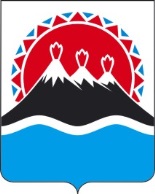 МИНИСТЕРСТВО ИМУЩЕСТВЕННЫХ И ЗЕМЕЛЬНЫХ ОТНОШЕНИЙ КАМЧАТСКОГО КРАЯ ПРИКАЗ №Об утверждении Порядка переоценки нефинансовых активов, составляющих государственную казну Камчатского края